Regulations for Membership Transfer The office will need a copy of the current deed with the property owner/applicant’s name listed on the deed, a copy of the property owner’s driver’s license and the transfer fee of $50 paid.Application for membership transfers are approved by the Board, at the monthly Board meeting and the easement executed and recorded.When membership transfer is approved a $32.58 monthly minimum payment will begin with or without meter being set.RWD #4 will read your meter every month (weather permitting.) In the instance of inclement weather, we will be subjected to estimate that month and read the following month. If you have a discrepancy regarding the meter reading on your bill, please contact the office 918-733-2441 and we will re-read the meter. It is the customer’s responsibility to install a pressure regulator, check valve and/or an Operative Pressure Relief Valve on your hot water tank, if needed.We also recommend you install a shut off valve of some kind, by your house, in the case of an emergency.Customer can come to the office and pay in the lobby, at the drive-thru or through the night drop. The night drop is located on the south side of the building just east of the drive-thru window.  Other payment options available are through the automatic bank draft (fill out correct paperwork and is set up to draft on or about the 14th of each month) or online through our website: www.okmulgeecountyrwd4.myruralwater.com . Office hours:  Monday-Friday, 8am-4pm. The District observes the following holidays: New Year’s Day, Good Friday, Memorial Day, Independence Day, Labor Day, Veterans’ Day, two days for Thanksgiving Holiday and two days for Christmas Holiday. If you have any questions please feel free to call 918-733-2441 or e-mail: ruralwater4@windstream.net. If it is after hours, please leave a detailed message on the office answering machine and we will follow up on the next business day.Membership Transfer Agreement Directions:First line is for what date the transfer has/is taking place.Top portion is the current property owners’ information and signature. This is stating that the property owner knows that they are selling to the below party and that the bill to the property is paid current.Bottom portion is that of the purchaser(s) information and signature.  This is stating who has purchased the property and is now responsible for the bill of the property.  The purchaser has to pay $_50.00__ transfer fee, have a copy of the deed with their name(s) and property’s legal description, a copy of their driver’s license(s), septic paperwork, civil rights paperwork, easement paperwork and if desired auto bank draft paperwork, to be put on file in the RWD #4 office.All above information has to be on file and approved by the Board of Directors. Allow one month for Board approval, as they only convene the 2nd Tuesday of each month.OFFICE NEEDS:Copy of deed with legal description and new owners name Copy of drivers’ licenseTransfer Application$50 transfer feeATTENTIONOKMULGEE COUNTY RURAL WATER DISTRICT NO. 4CUSTOMERSEFFECTIVE AUGUST 1, 2020The District’s financial plan adopted by the Board of Directors on June 9, 2020 will require a revenue increase that is reflected below. There will be an increase of $0.15/1,000 gallons to the current water rate charges. The increase is needed due to an increase from the City of Okmulgee water rates and will provide funds so that the District can continue its necessary systems maintenance and installation of line meters and flush valves. The water rates are listed below:Water Rates Effective August 2020 Billing Cycle:0 gallons			$32.58 Minimum1-1,000 gallons			$7.71/1,000 gallons1,000 -5,000 gallons		$8.25/1,000 gallons5,000-10,000+ gallons		$8.79/1,000 gallonsFor example the rate increase will result in the average monthly bill of 5,000 gallons per month usage to be $73.29. There will not be an increase to the other fee schedules for 2020 including:Benefit Unit (New Membership)                      $950.00			Transfer of Benefit Unit	                                   $50.00Late Fee			                      $20.00Returned Check			         $25.00	Reconnect Fee			                    $100.00Meter Tampering- 1st Occurrence	       $250.00	Meter Tampering Additional Occurrence        $500.00 and possible prosecution and/or forfeiture                  							of MembershipThe Okmulgee County Rural Water District No. 4’s Board of Directors goal is to ensure the District’s financial integrity. We feel the financial plan adopted will enable the District to continue to deliver quality potable water and the needed improvements for the next generation. 3/13/2018After discussion by the Board of Directors for District #4 of the existing Bylaws, Public Meeting Rules of Conduct and Policies and Procedures of the Okmulgee County Rural Water District No. 4 the proposed changes were voted on and approved at our Annual Meeting on March 13, 2018 at 7:00pm. The changes are:Amend Article 4, Section 1, first sentence currently states: “Water shall be supplied only to rural residents of land located within the District.”  The proposed change will state “Water shall be supplied to landowners located within the District.”Article 12, Section 1 currently states: “The annual meeting of the participating members of the District shall be held at the District office located at 20270 HWY 52 in Morris, OK, at 7:00pm, on the second Tuesday in March. The proposed change will add the phrase at the end: “or at such other times as the Board may determine.” In Policies and Procedures, proposing to add the following Rules and Regulations: Rules and RegulationsThreats or Aggressive Behavior	Threats or aggressive behavior toward District employees or Board members will not be tolerated. 	Any member who threatens or acts aggressively toward any District employee or Board member may be prosecuted to the full extent of the law and have his/her membership revoked upon majority vote of the Board of Directors.Thank you,Tiffany Hannah, Office ManagerOkmulgee County Rural Water District No. 4Okmulgee County Rural Water Dist. # 420270 Hwy 52 Morris OK 74445(918) 733-24416-08-2021In an effort to maintain sufficient water quantities and pressure for all customers, the Board of Directors of Okmulgee County Rural Water District No. 4 hereby declares a restriction of water usage of not more than 10,000 gallons of water per month per benefit unit (customer).Any customer using 10,000 gallons or more of water for two (2) months in a three (3) month period will be required to pay for a hydraulic analysis to be performed by the distric€s engineer. Current cost is $250.00.In the event the water analysis, in the sole discretion of the board, reflects the customer's usage should not exceed 10,000 gallons per month, such restriction will remain in full force and effect. Failure of the customer to comply with such restriction may result in disconnection of water service and/or forfeiture of customer's benefit unit.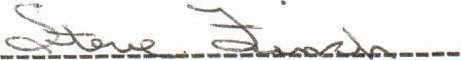 Steve FinchChairmanWATER USAGE AGREEMENTOkmulgee County Rural Water District #4 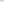 20270 Highway 52 Morris, OK 74445NAME:ACCOUNT	911 ADDRESS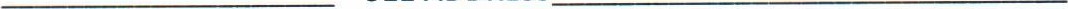 NUMBER OF PEOPLE LIVING AT LOCATIONHOW MANY IF ANY ARE CDIB	DO YOU HAVE A COPY OF CARD?WILL THIS MEMBERSHIP BE FOR:RESIDENTAL	COMMERCIAL	AGRICULTRAL	PASTURE TAP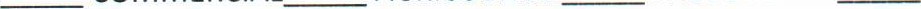 FALSIFICATION COULD RESULT IN MEMBERSHIP FORFEITURE.ESTIMATED WATER USAGE FOR A MONTHALL MEMBERSHIPS ARE SUBJUCT TO A NON REFUNDABLE $250.00 FEE FOR A HYDRAULICANALYSIS.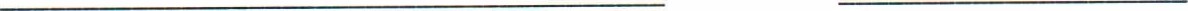 	SIGNATURE	DATEApplication for Transfer of Membership Certificate	The undersigned hereby makes application for membership transfer in the Okmulgee County Rural Water District #4.  Said applicant hereby agrees that applicant will conform to and be bound by the original Service Agreement  and Easement, each of which are part of this document.	All transfers of membership certificates shall be made upon the books of the rural water district upon the surrender of the certificates covering the same by the holders thereof, or by their legal representatives.  But only with the approval of the Board of Directors and only to persons free from indebtedness to the rural water district.Transfer AgreementThis agreement made this 		 day of				, 20	.Between Transferring Member(s) Name(s):						Physical Address:								Mailing Address:								Phone No(s):						     /			Surrendering certificate of membership and responsibilities to Applicant(s) Name(s):							Physical Address:							Mailing Address:							Phone No(s):								Signature(s):								Hereinafter called member.	To pay a Transfer Fee of $ 50.00  .	The undersigned hereby makes application for membership transfer in the said rural water district and agrees to the following conditions:	Pay a minimum monthly charge to be established by the Board of Directors, beginning from the time service is made available by the district, and pay for additional water used at the rate set out in the rate schedule adopted by the Board of Directors.  Any changes adopted, for the minimum monthly water charge and the rate schedule, by the Board of Directors of the rural water district, shall become a part of this agreement as though fully set out herein.	All water shall be metered by meters furnished and installed by the rural water district.If, after water service is made available, the same is discontinued or disconnected for any purpose, pursuant to the Bylaws and the Rules and Regulations of the rural water district, reconnection shall be upon the conditions set out in the Bylaws and the Rules and Regulations of the Rural Water District.The laws of the State of Oklahoma, the Bylaws of the Rural Water District and the Rules and Regulations of the Rural Water District, as presently existing, and as may be amended from time to time are made a part of this Agreement as though fully set herein.The member shall hold the rural water district harmless from any and all claims or demands for damage to real or personal property occurring from the point member connects to the rural water district meter to the final destination of the line installed by the member.  The members agree to grant the rural water district a right-of-way or an easement for the purpose of installing, maintaining and operating such pipelines, meters, valves, and any other equipment which may be deemed necessary by the rural water district.(FOR OFFICE USE ONLY)Approval of Application, Acceptanceof Service Agreement and EasementOkmulgee County Rural Water District #4 hereby accepts membership transfer of applicant and acknowledges receipt of the Service Agreement and Easement herein contained.Done this _______ day of _________________, 20____.Rural Water District #4, Okmulgee CountyBy:  ________________________________________Chairman or Vice Chairman, Board of DirectorsRIGHT-OF-WAY EASEMENTOKMULGEE COUNTY RWD NO. 4, OKMULGEE COUNTY, OKLAHOMA KNOW ALL MEN BY THESE PRESENTS:That ____________________________________ hereinafter referred to as GRANTOR, in consideration of the operation of RURAL WATER DISTRICT NO. 4, Okmulgee County, hereinafter referred to as GRANTEE, the receipt of which is hereby acknowledged, the GRANTOR does hereby grant, bargain, sell, transfer and convey unto said GRANTEE, its successors and assigns, a perpetual Easement with the right to erect, construct, install, lay, remove and replace and thereafter use, operate, inspect, repair, maintain, replace and remove a water pipeline over, across and through the land of the GRANDTOR situated in OKMULGEE COUNTY, State of Oklahoma, said land being described as follows:Together with the right of ingress and egress over Grantor’s lands adjacent thereto and situated between the above described tract and the nearest public roadway for the purposes for which the above-mentioned rights are granted. The right-of-way and rights granted herein are in addition to the other rights-of-way or easement previously granted to GRANTEE.The grant and other provisions of the easement shall constitute a covenant running with the land for the benefit of the GRANTEE, its successors and assigns.IN WITNESS WHEREOF, the GRANTOR has executed this instrument this ______ day of _____, 20____.								________________________________								________________________________ACKNOWLEDGEMENTSTATE OF OKLAHOMA	)				) SS________________ COUNTY	)	Before me, a Notary Public in and for said County and State, on the _____day of____________, 20________, personally appeared_________________________________________________________ known to be identical person (s) who executed the above and foregoing instrument, and acknowledged to me that he executed the same as his free and voluntary act and deed, for the uses and purposes therein set forth. Witness my hand and seal the day and year last above set forth.							_______________________________							NOTARY PUBLICCommission Expires: __________________Commission #: _______________________TITLE VI OF THE CIVIL RIGHTS ACT OF 1964 REQUIRES THAT RECIPIENTS OF FEDERAL ASSISTANCE COMPILE RACE/ETHNIC INFORMATION ON APPLICATIONS TAKEN WHICH IS UTILIZED BY THE GOVERNMENT FOR MONITORING PURPOSES.INFORMATION FOR GOVERNMENT MONITORING PURPOSESThe following information is requested by the federal government for loan and grant Programs in order to monitor borrower/grantee compliance with Civil Rights Act of 1964.  You are not required to furnish this information, but are encouraged to do so. The law provides that an entity or lender may not discriminate on the basis of this information, or on whether you choose to furnish it.  However, if you choose not to furnish it, under federal regulations this entity is required to note race and sex on the basis of visual observation or surname.  If you do not wish to furnish this information, please check below.  APPLICANT						CO-APPLICANT I do not wish to furnish this information.		 I do not wish to furnish is information.Race/National Origin:					Race/National Origin:(Select one or more)					(Select one or more) American Indian or Alaska Native		               American Indian or Alaska Native Asian						 Asian Native Hawaiian / other Pacific Islander		 Native Hawaiian /other Pacific Islander Black or African American			               Black or African American Hispanic or Latino				               Hispanic or Latino White					               White Other (specify)________________		               Other (specify)________________Sex:  Female   Male			      Sex:  Female   MaleTO BE COMPLETED BY INTERVIEWER:This application was taken by:   Face to face interview  By telephone  By mailApplicants Name: (print or type) ___________________________________________________Co-Applicants Name: (print or type) ________________________________________________Interviewers Name: (print or type) _________________________________________________Interviewers Signature: __________________________________________________________Date:___________________________Automatic Bank Draft InformationDate: 			RWD #4 Account Information:RWD#4 Account No.(s) : 					Name(s) on Acct: 						Mailing Address:											Physical Address: 											City, State, Zip:  	_________________________________________Contact Phone:	_________________________________________Bank Account Information:		I (we) ___________________________________ hereby authorize Rural Water District #4, Okmulgee County to initiate credit entries to transfer funds to my (our) Checking Account indicated below at the depository financial institution named below “(Depository”).  I (we) agree that ACH transactions authorized herein shall comply with all applicable U.S. law.Please attach a VOIDED Check	This authorization shall remain in full force and effect until Rural Water District #4, Okmulgee County has received written notification from me (or either of us) of its termination.Your bank account will be automatically drafted on or the business day before the 14th of each month for the monthly balance due on your account.Customer (Print)							Customer Signature:														Name					                                DateRWD #4 Office Signature: 																                                                          Date